MERCIO, PADRON Y LICENCIAS Y GIROSRESTRINGIDOS.Comisión del H. Ayuntamiento  Constitucional\	San Juan de los Lagos, Jalisco, 2018-2021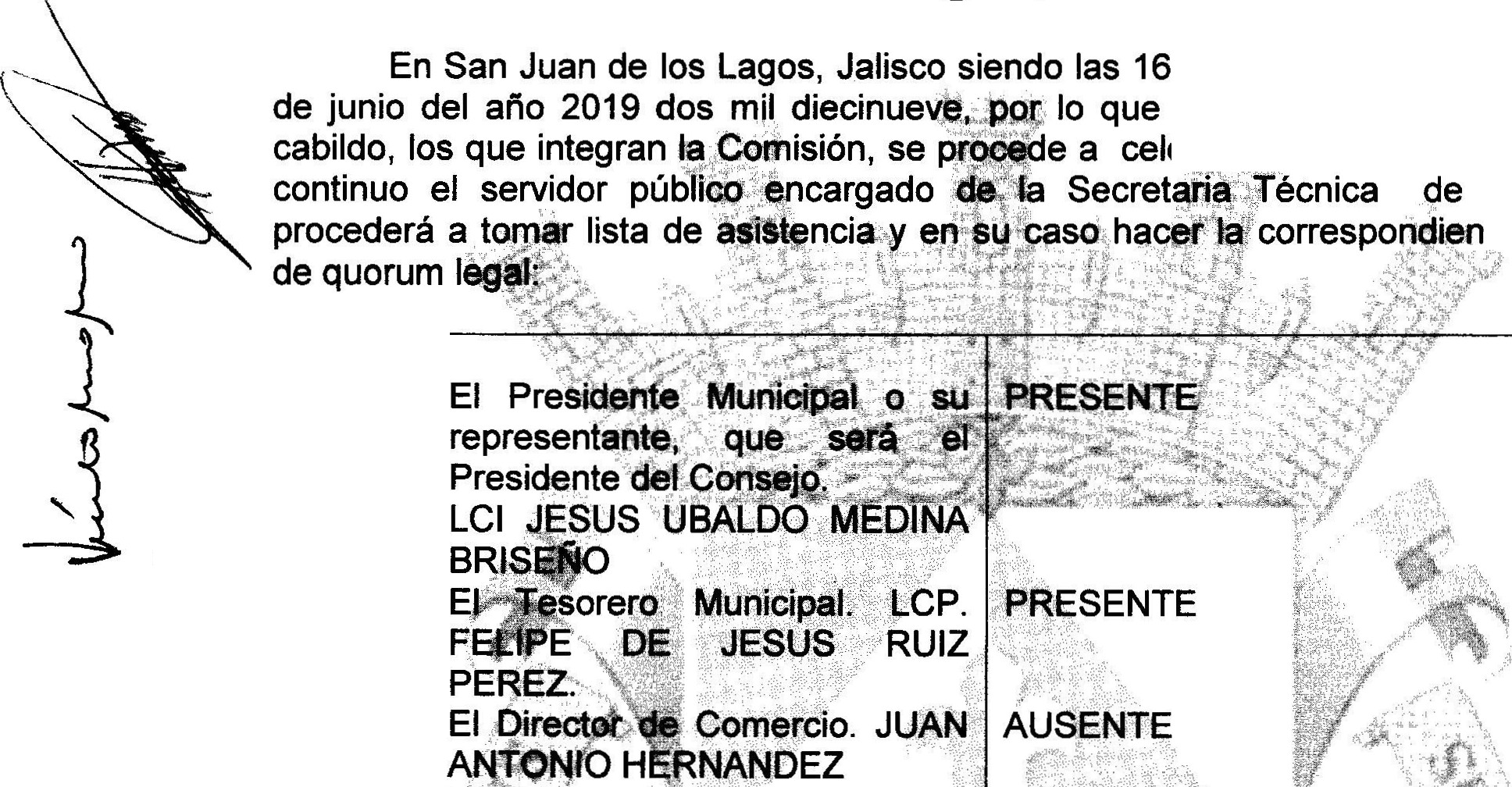 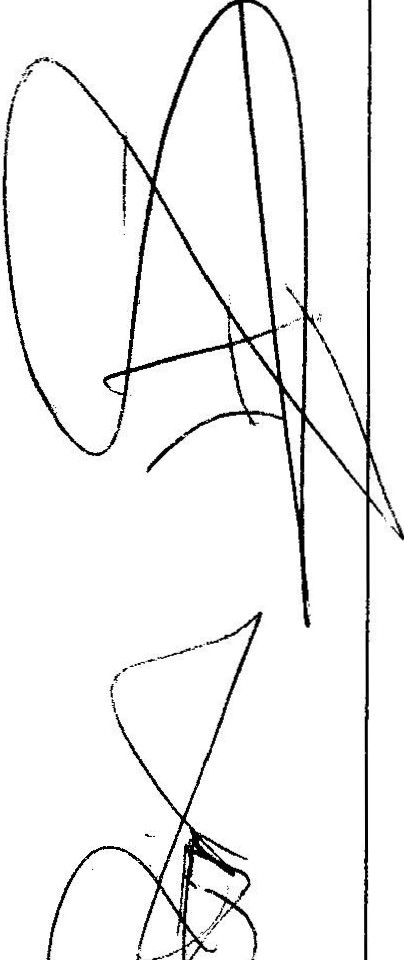 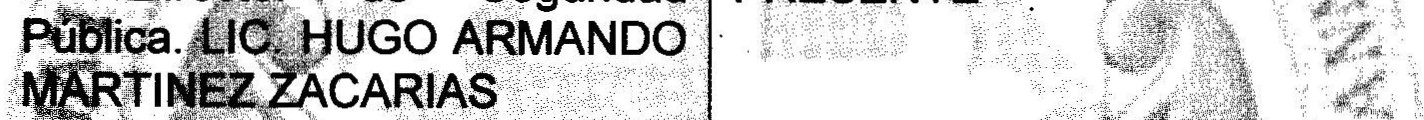 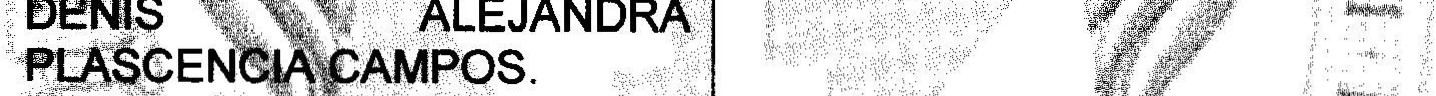 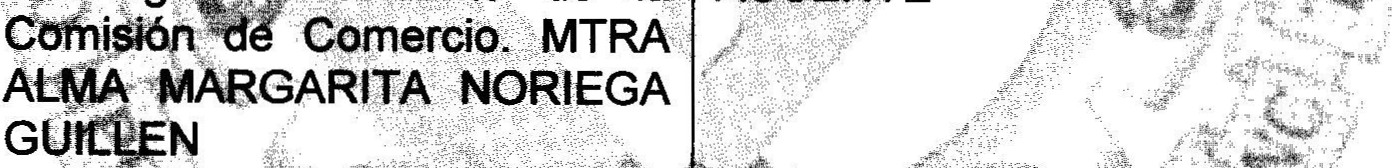 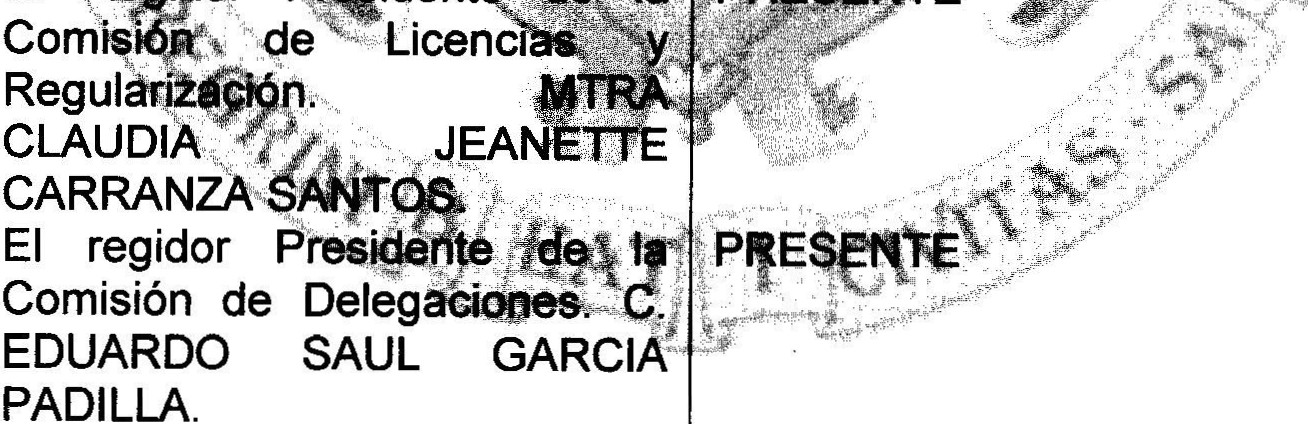 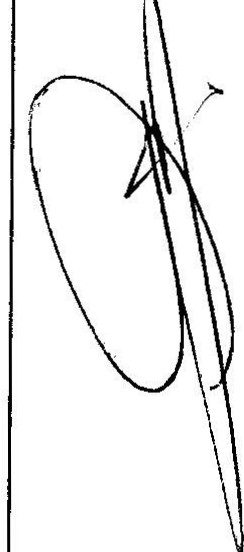 horas con 24 minutos del día 13 "' '<:anr•n  reunidos en el salón de ceh3l;),r¡ . ta sesión ordinaria, y actoesta  comisióncorTespor)gi lnJ.e declaratorial.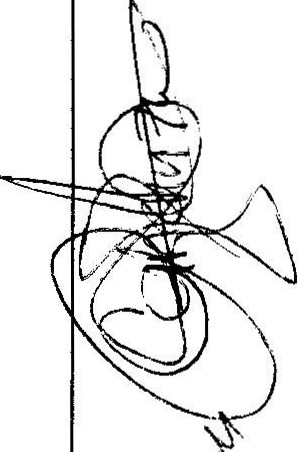 11.111. IV.V.VI.·VIl.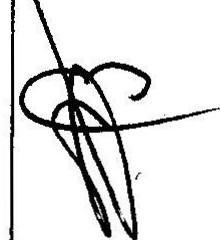 VIII.1El   Regidor   Presidente   de   la   PRESENTE Comisión  de  Estacionamientos .LIC.	GRISELDA	SANCHEZ DELGADO.El   Regidor   Presidente   de   la   PRESENTE Comisión de Reglamentos. LIC.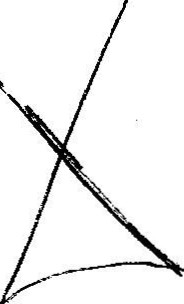 DENIS	ALEJANDRA PLASCENCIA CAMPOS.Representante	del	Sector   AUSENTE Empresarial.   MIGUEL  ANGELMARQUEZ DE ALBAEl	Secretario	General	del   PRESENTE Ayuntamiento.	LIC.   VERULOMURO MUROEl Director de Protección Civil.   PRESENTE PUMQ.	HILARlO	XOCHIPA 	Página 1de 5COMERCIO, PADRON Y LICENCIAS Y GIROS RESTRINGIDOS.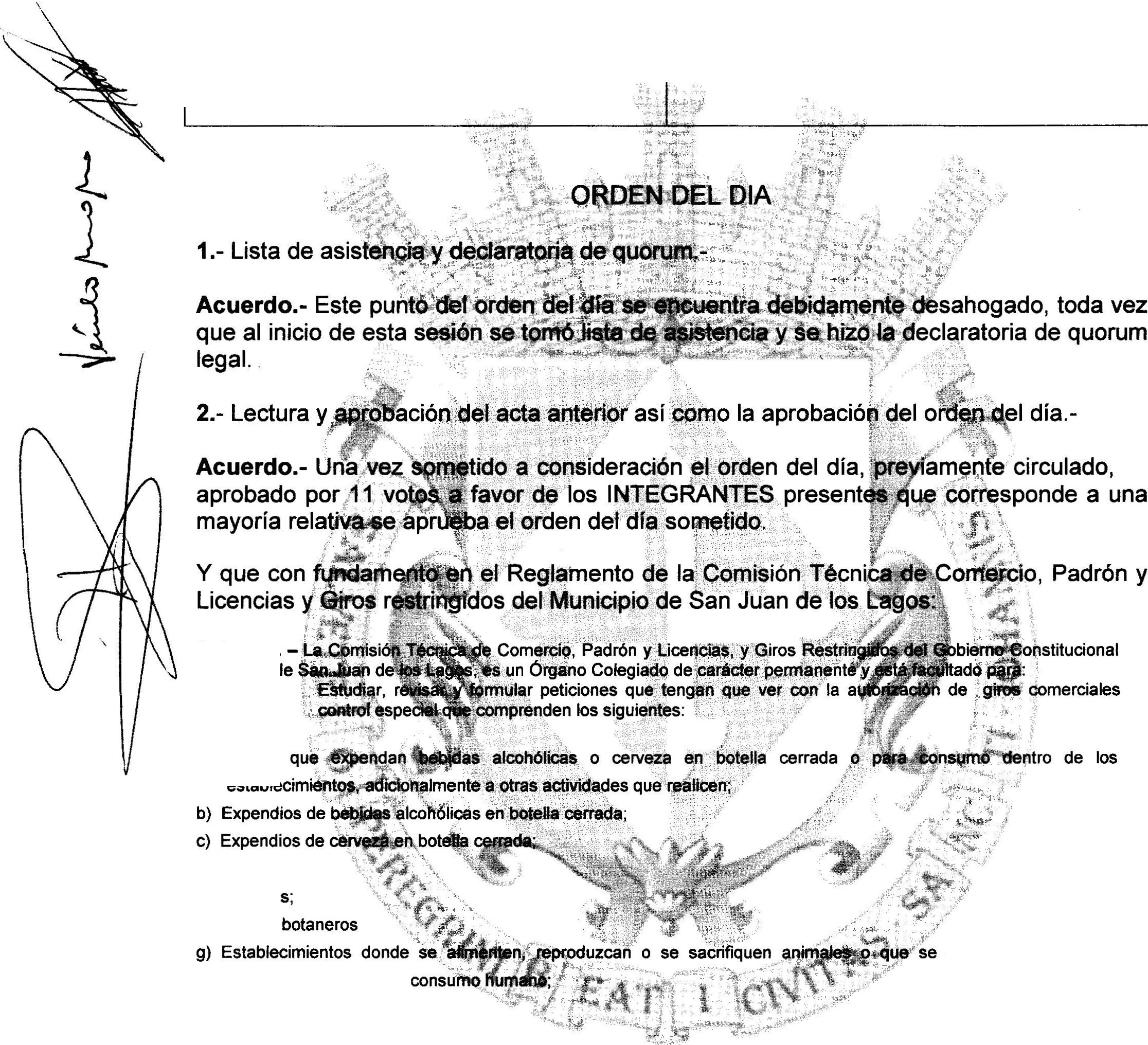 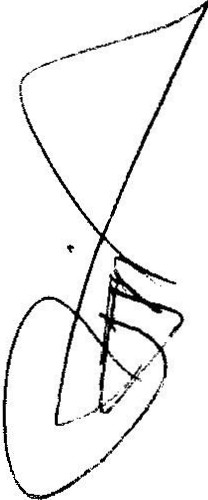 XIV .XV .XVI.VALENCIA.El Juez Municipal.	AUSENTE Delegada. YAMILET MARQUEZ  AUSENTEAVALOSDirector de Padrón y Licencias	PRESENTE FATIMA	DEL	ROSARIOGUTIERREZ MARTINEZ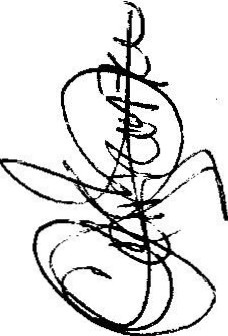 Articulo 3. -Municipio del.	"a)     GirosBares;Cantinas;f) Centros botanerosdistribuyan carnes paraCabarets y discotecas ;Salones de billar;j)  Giros que distribuyan o expendan sustancias peligrosas, o solventes;conserven,  vendan  oesdel de\Giros dedicados a la operación o venta de boletos o billetes para rifas, sorteos, loterías, pronósticos deportivos y demás juegos de azar permitidos por la ley;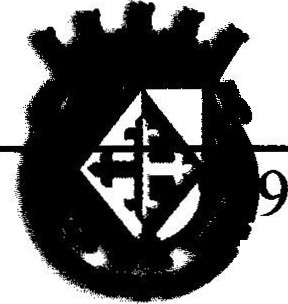 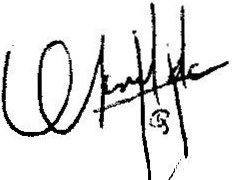 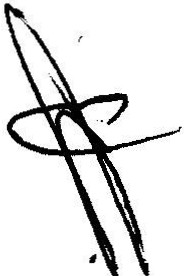 Estéticas y salones de belleza;Salones de eventos y banquetes con consumo de bebidas alcohólicas;Los dedicados a los espectáculos públicos;Giros dedicados a la explotación de los materiales de construcción;"Giros dedicados al funcionamiento de juegos mecánicos , electromecánicos y electrónicos accionados con fichas , monedas o su equivalente, con excepción de los juegos electromecánicos infantiles anexos a un giro principal, dentro del establecimiento autorizado, de los cuales se podrán permitir hasta dos juegos; y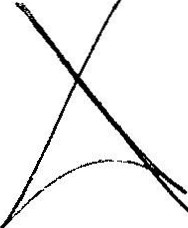 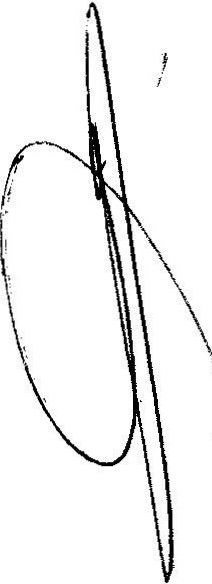 Giros dedicados al alquiler de equipo de cómputo, Internet o cibercafes ;Giros dedicados a la venta , atención y curación de animales domésticos ;Giros donde se vendan y consuman alimentos naturales procesados ;Giros que expendan o distribuyan medicamentos o psicotrópicos .Gasolineras;Hoteles y moteles;w) Comercio en puestos semifijos en la vfa pública.11.		En general , todo lo que tenga que ver con el funcionamiento de los giros de control especial y la aplicación del Reglamento de comercio .3.- Se presenta informe general a la Direccion   n :felación a los siguientes temas .a)Ingreso aproximado por concepto de$2, 242,127 .00 pesos  aproximadamenteperiodo enero a la fecha es de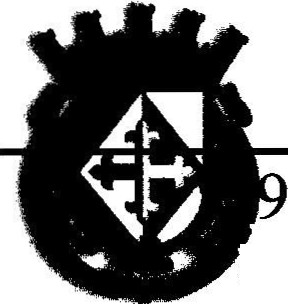 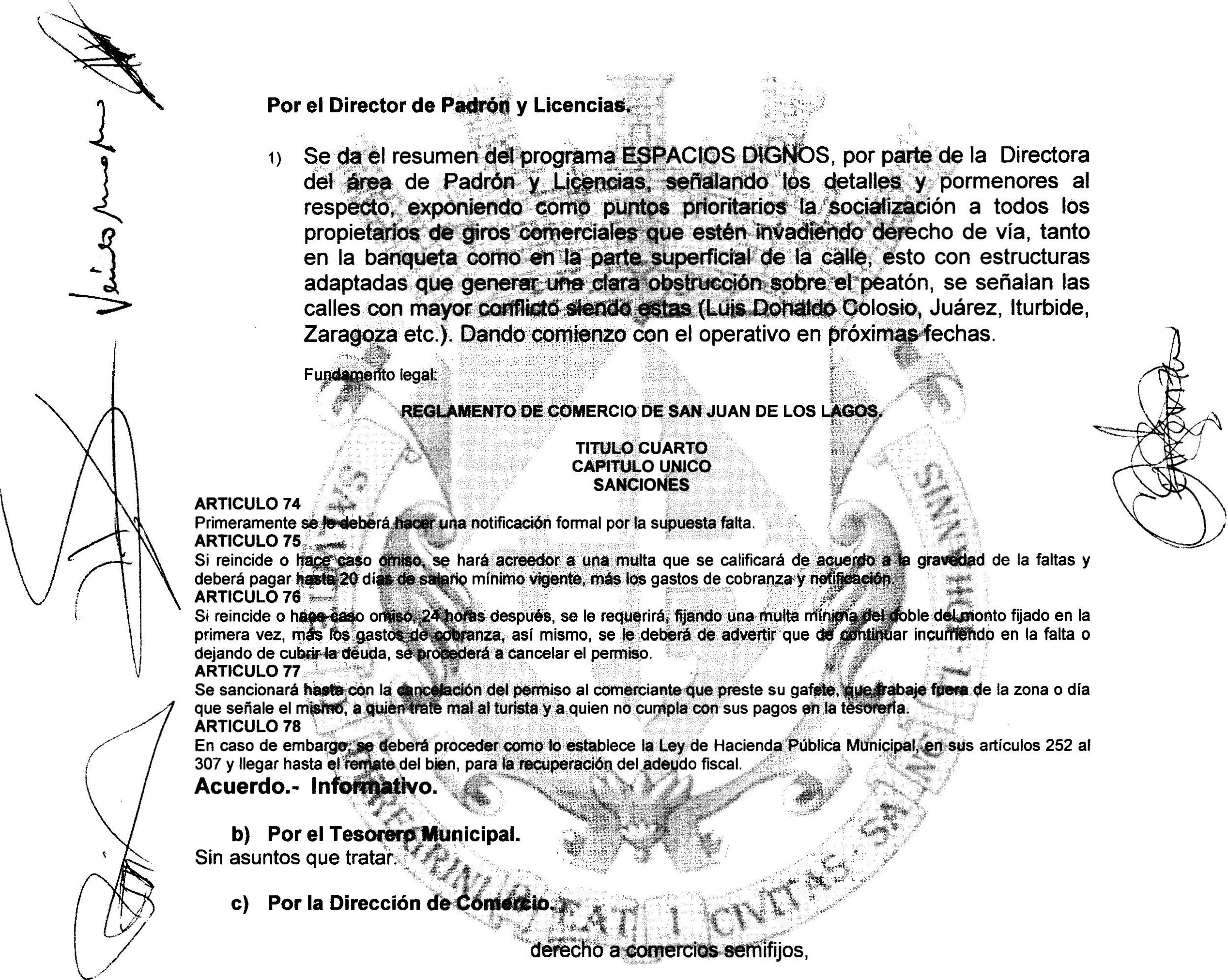 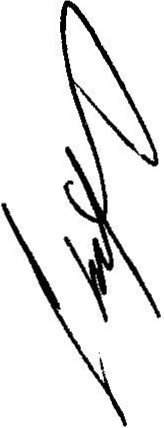 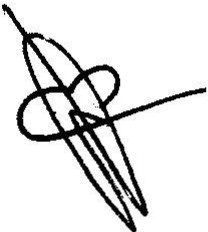 d)  Por el Director de Seguridad Pública.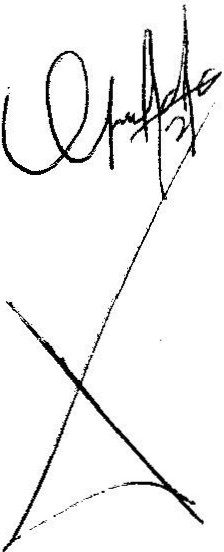 Se comenta la importancia de ser'lalar a los propietarios de giros como bares y discotecas, al respecto del horario, esto para evitar sanciones, además menciona que las detenciones a menores a disminuido, y que se puede ver que existe disposición por parte de los propietarios de los giros de tener seguridad privada en los accesos.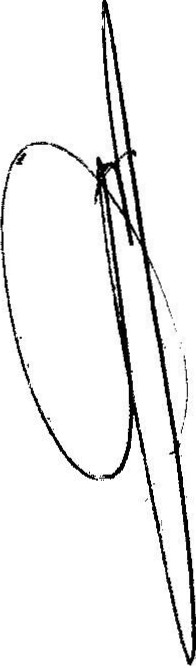 4.- Se presenta por parte de la Dirección de Padrón y Licencias las solicitudes de licencia comercial con venta de alcohol con la relación siguiente:Página3 de 5MERCIO, PADRON Y LICENCIAS Y GIROSRESTRINGIDOS.Bar denominado veintiunica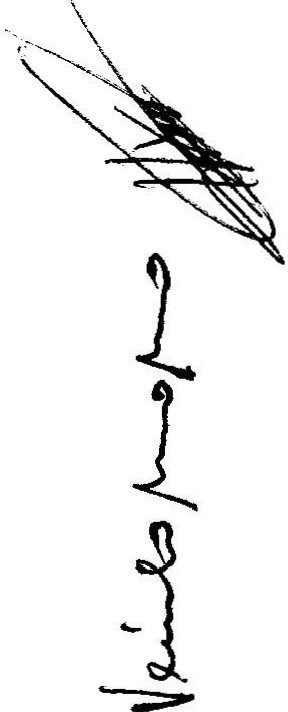 2	Se presentó la solicitud, quedando pendiente el CAMBIO DE USO DE SUELO, expedido por la Dirección de Planeación, además de la revisión del dictamen de Protección  Civil.EN  REVISION,  NO SE	OTORGA PRORROGA	DE PERMISO PROVISIONAL.LA 	3CASONA,restauranteLA FOGATA,restauranteNinguno. 6.- lntegdeclara citando Jesús 2019,intervin unión  del autoriza ySe	presentópendiente el CAMg "' 'Jii uySE  OTORGA   UNA PRORROGA	DE PERMISO PROVISIONANDIASblica. LIC. UG  IVIANDO MARTINEZZACARIASEn representación del Dir Comercio . C. JUAN ANTO LOPEZ.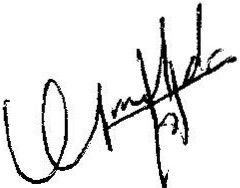 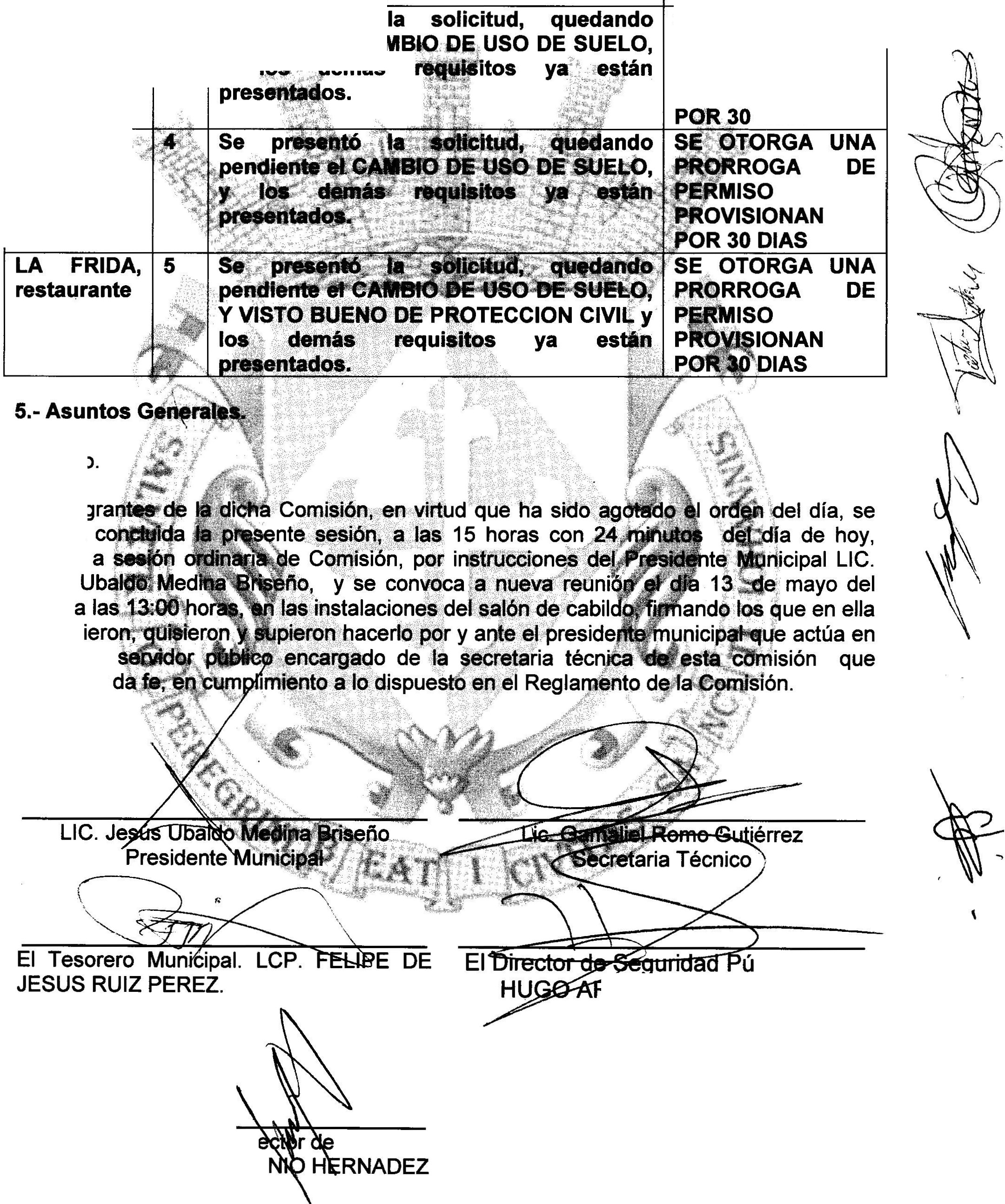 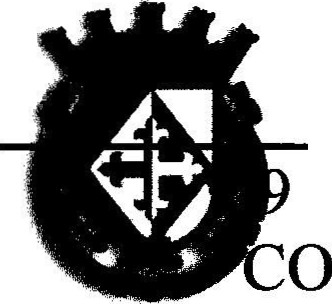 El Regidor Presidente de la Comisión de Hacienda LIC. DENIS ALEJANDRA PLASCENCIA  CAMPOS .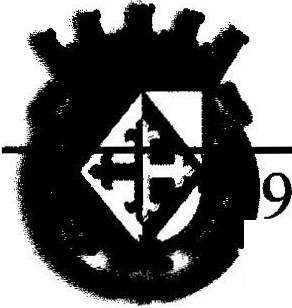 El Regidor Presidente de la Comisión deComercio.  MTRA ALMA	tL.,;:;,::t;.cenlcias NORIEGAG  ·El Secretario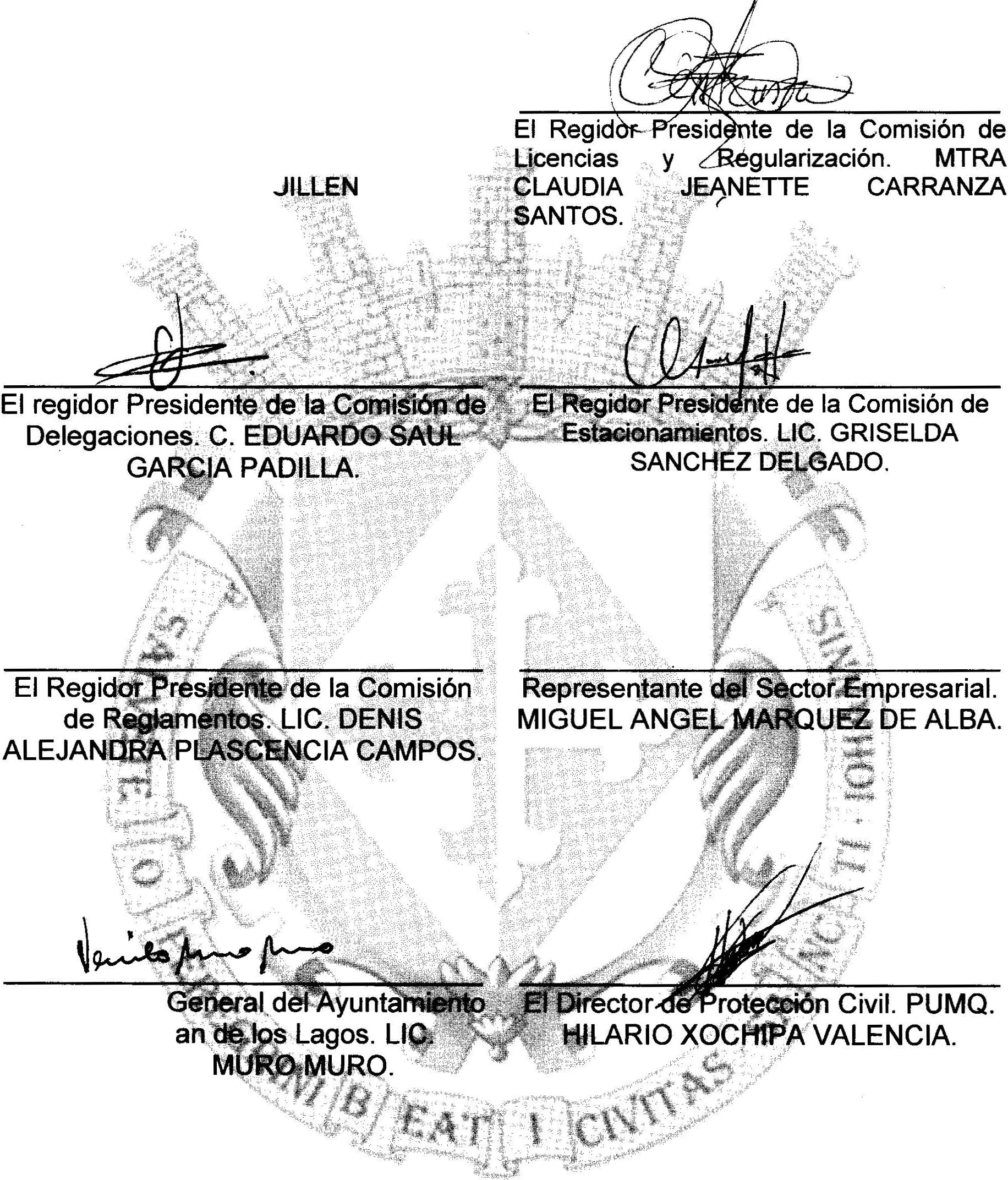 de San JuVERULOEl Juez Municipal.		Delegada. YAMILET  MARQUEZ AVALOS./V	,.DI	ONY LICENCIASC.  Fátima del Rosario Gutiérrez MartínezExúm  j   Observaciónúm  j   ObservaciónResolución	por mayoría.oxxo,sobre	elmalecón1Se presentó la solicitud y  los requisitosestán completos y se presentan ante elpleno para su valoración.SE AUTORIZA